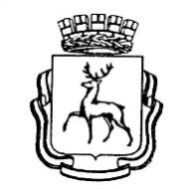 АДМИНИСТРАЦИЯ ГОРОДА НИЖНЕГО НОВГОРОДА ДЕПАРТАМЕНТ ОБРАЗОВАНИЯ МУНИЦИПАЛЬНОЕ БЮДЖЕТНОЕ ОБРАЗОВАТЕЛЬНОЕ УЧРЕЖДЕНИЕ СРЕДНЯЯ ОБЩЕОБРАЗОВАТЕЛЬНАЯ ШКОЛА № 172Рассмотрено назаседании ШМО протокол № __«____» __________2014 г.___________________Принято на заседании МСПротокол №__«____» __________2014 г.___________________Утверждаю:Директор школы___________________Программа кружка по информатике«Юный информатик»для 2-4 классовСоставил: Глазырин Михаил Анатольевичг. Нижний Новгород.Пояснительная  записка Наше время можно назвать  временем информатизации общества.  Одним из важнейших аспектов деятельности человека становится умение оперативно и качественно работать с информацией, привлекая для этого современные средства и методы. В школе над развитием таких умений занимаются на уроках информатики.   Цель данной работы:  разработать  программу факультативного курса по информатике   для 2-4 классов на основе методических комплектов  различных  авторов. Актуальность Общеобразовательные учреждения (школы, гимназии, лицеи), в последние годы все интенсивнее используются площадки для новых информационных технологий во внеурочное время. В связи с этим, фундаментальной проблемой современной системы образования является создание оптимального образовательного пространства, в котором все учащиеся достигли бы наивысшего уровня в развитии своих способностей.Подготовка подрастающего поколения к полноценной жизни в условиях информационного общества происходит в разных сферах образовательного пространства. Сегодня общее образование при всей вариативности учебных планов и программ ограничивает возможность познавательного выбора и выбора практической деятельности, а также не может уделять достаточного внимания созданию необходимой среды общения и развития обучающегося в условиях информатизации общества. Новые возможности для творческого развития ребенка, его самоопределения и самореализации; условия для формирования информационной культуры школьников могут иметь  занятия в рамках факультативных курсов, что может повысить эффективность обучения, определить инновационные подходы к формам взаимодействия в процессе обучения и изменения содержания и характера деятельности обучающего и обучаемого.Практическая значимость данной работы обусловлена тем, что содержащиеся в работе теоретические положения и практические материалы, могут быть использованы в деятельности педагогов образовательных учреждений различных типов, а разработанные занятия дополнительного образования по информатике могут  быть  реализованы  в современной образовательной практике.Современному школьнику необходимо умение оперативно и качественно работать с информацией, привлекая для этого современные средства и методы. В школе над развитием таких умений занимаются на уроках информатики.  Содержание учебной программы «Юный информатик» (36 часов – 1 час в неделю)Тема 1. Обучение работе на компьютереНазначение основных устройств компьютера. Правила работы за компьютером. Назначение объектов компьютерного рабочего стола. Понятие компьютерного меню. Освоение технологии работы с меню.Тема 2.  Освоение среды графического редактора PaintЧто такое компьютерная графика. Основные возможности графического редактора Paint по созданию графических объектов. Панель Палитра. Панель Инструменты. Настройка инструментов рисования. Создание рисунков с помощью инструментов.Тема 3. Редактирование рисунковПонятие фрагмента рисунка. Технология выделения и перемещения фрагмента рисунка. Сохранение рисунка на диске. Понятие файла. Открытие файла с рисунком.Тема 4. Точные построения графических объектовГеометрические инструменты. Использование клавиши shift при построении прямых, квадратов, окружностей. Редактирование графического  объекта  по пикселям. Понятие пиктограммы.Тема 5. Преобразование рисункаОтражения и повороты. Наклоны. Сжатия и растяжения рисунка.Тема 6. Конструирование из мозаикиПонятие типового элемента мозаики. Понятие конструирования. Меню готовых форм – плоских и объемных. Конструирование с помощью меню готовых форм.Учебно-тематический план«Юный информатик» (36 часа)В результате изучения «Юный информатик»Обучающиеся должны знать:	правила работы за компьютером;	назначение главного меню;	назначение и возможности графического редактора;	понятие фрагмента  рисунка;	понятие файла;	точные способы построения геометрических фигур;	понятие пикселя и пиктограммы;	понятие конструирования;	технологию конструирования из меню готовых  форм.Обучающиеся должны уметь:	работать мышью;	выбирать пункты меню;	запускать программу и завершать работу с ней;	настраивать панель Инструменты графического редактора Paint;	создавать  простейшие рисунки с помощью инструментов;	выделять и перемещать фрагмент рисунка;	сохранять и открывать графические файлы;	использовать при построении геометрических фигур клавишу shift;	редактировать графический объект по пикселям;	создавать меню типовых элементов мозаики;	создавать и конструировать разнообразные графические объекты средствами графического редактора.Список литературы для учителя1.	Босова Л.Л., Информатика: Учебник для 5 класса/Л.Л.Босова.-3-е изд., испр. и доп. – М.: БИНОМ. Лаборатория знаний, 2005.-191 с.: ил.2.	Босова Л.Л., Информатика: Учебник для 6 класса/Л.Л.Босова.-3-е изд., испр. и доп. – М.: БИНОМ. Лаборатория знаний, 2005.-208 с.: ил.3.	 Босова Л.Л., Уроки информатики в 5-6 классах: Методическое пособие /Л.Л.Босова, А.Ю. Босова.-3-е изд., испр. – М.: БИНОМ. Лаборатория знаний, 2006.-320 с.: ил.4.	 Гилярова М.Г., Информатика. 7 класс. Поурочные планы по учебнику Н.В. Макаровой «Информатика. Базовый курс. 7-9 классы». Изд. 2-е, переработанное./сост. М.Г. Гилярова.- Волгоград: ИТД «Корифей».- 112 с.5.	 Дуванов А.А., Азы информатики. Рисуем на компьютере. Книга для ученика.- СПб.: БХВ-Петербург, 2005.- 352с.: ил.6.	Дуванов А.А., Азы информатики. Рисуем на компьютере. Книга учителя.- СПб.: БХВ-Петербург, 2005.- 352с.: ил.7.	 Макарова Н.В., Николайчук Г.С., Титова Ю.Ф., Симонова И.В., Информатика. 5-6 класс. Начальный курс: Учебник. 2-е изд.,переработанное/Под ред. Н.В. Макаровой.- СПб.: Питер. 2003.-160с.: ил.8.	Макарова Н.В., Программа по информатике (системно-информационная концепция).- СПб.: Питер. 2004.-64с.: ил.9.	  Макарова Н.В.,Кузнецова И.Н., Нилова Ю.Н., Феофанова Е.О., Шапиро К.В., Информатика. 7-9 класс. Базовый курс. Практикум по информационным технологиям/ Под ред. Н.В. Макаровой.- СПб.: Питер. 2006.-288с.: ил.10.	Практические задания по курсу «Пользователь персонального компьютера». Методическое пособие./Разработано: В.П. Жуланова, Е.О. Казадаева, О.Л. Колпаков, В.Н. Борздун, М.А. Анисова , О.Н. Тырина, Н.Н. Тырина-Кемерово: КРИПКиПРО.- 2003.11.	  Сидорова С.В., Информатика. 5-7 классы: материалы к урокам/авт.-сост. С.В. Сидорова.- Волгоград: Учитель, 2008.-128 с.12.	 Симонович С.В., Евсеев Г.А., Алексеев А.Г., Общая информатика: Учебное пособие для средней школы.-М.: АСТ-ПРЕСС КНИГА: Инфорком-Пресс,2002.-592 с.13.	Симонович С.В., Компьютер в вашей школе.-М.: АСТ-ПРЕСС КНИГА: Инфорком-Пресс,336с.-Список литературы для учащихся1.	Босова Л.Л., Информатика: Учебник для 5 класса/Л.Л.Босова.-3-е изд., испр. и доп. – М.: БИНОМ. Лаборатория знаний, 2005.-191 с.: ил.2.	Босова Л.Л., Информатика: Учебник для 6 класса/Л.Л.Босова.-3-е изд., испр. и доп. – М.: БИНОМ. Лаборатория знаний, 2005.-208 с.: ил.3.	Дуванов А.А., Азы информатики. Рисуем на компьютере. Книга для ученика.- СПб.: БХВ-Петербург, 2005.- 352с.: ил.4.	Макарова Н.В., Николайчук Г.С., Титова Ю.Ф., Симонова И.В., Информатика. 5-6 класс. Начальный курс: Учебник. 2-е изд.,переработанное/Под ред. Н.В. Макаровой.- СПб.: Питер. 2003.-160с.: ил.5.	Макарова Н.В.,Кузнецова И.Н., Нилова Ю.Н., Феофанова Е.О., Шапиро К.В., Информатика. 7-9 класс. Базовый курс. Практикум по информационным технологиям/ Под ред. Н.В. Макаровой.- СПб.: Питер. 2006.-288с.: ил.6.	Симонович С.В., Евсеев Г.А., Алексеев А.Г., Общая информатика: Учебное пособие для средней школы.-М.: АСТ-ПРЕСС КНИГА: Инфорком-Пресс,2002.-592 с.7.	Симонович С.В., Компьютер в вашей школе.-М.: АСТ-ПРЕСС КНИГА: Инфорком-Пресс,336с.-№ п/пНаименование темыКол-во часовПримечаниеРаздел 1Обучение работе на компьютере51.1Информация. Информатика. Компьютер1.2Как устроен компьютер1.3Рабочий стол. Управление мышью. Запуск программ1.4Практическая работа по теме: «Обучение работе на компьютере»Раздел 2Освоение среды графического редактора Paint72.1Назначение графического редактора Paint. Компьютерная графика2.2Инструменты рисования. Настройка инструментов2.3Использование клавиши Ctrl2.4Панель Палитра. Изменение Палитры2.5Свободное рисование2.6Редактирование компьютерного рисунка2.7Практическая работа по теме: «Освоение  среды графического редактора  Paint»Раздел 3Редактирование рисунков73.1Понятие фрагмента рисунка3.2Выделение, перенос, копирование3.3Понятие файла. Сохранение созданного рисунка3.4Форматы рисунков3.5Открытие сохраненного рисунка3.6Сборка рисунка из деталей3.7Практическая работа по теме: «Редактирование рисунков»Раздел 4Точные построения графических объектов84.1Геометрические инструменты4.2Инструменты рисования линий. Построение линий4.3Построение фигур4.4Что такое пиксель и пиктограмма4.5Изменение масштаба просмотра рисунков4.6Редактирование рисунков по пикселям4.7Создание пиктограммы4.8Практическая работа по теме: «Точные построения графических объектов»Раздел 5Преобразование рисунка45.1Выполнение команд наклона, отражения и поворота5.2Растяжение и сжатие5.3Исполнение надписи5.4Практическая работа по теме: «Преобразование  рисунка»Раздел 6Конструирование из мозаики66.1Меню готовых форм6.2Конструирование из кубиков6.3Композиция из кубиков6.4Практическая работа по теме: «Конструирование из мозаики»6.5Итоговое  тестирование6.6Обобщающее занятие                                                       Итого:36